Дистанционные занятия для обучающихся  ИНДИВИДУАЛЬНЫЙ ПЛАН САМОСТОЯТЕЛЬНОЙ РАБОТЫ ОБУЧАЮЩЕГОСЯ Задания выполняются в электронном виде, готовые работы предоставляются по электронному адресу: karollina@inbox.ruПриложение 1Темперамент – что это?Что же такое темперамент? Темпераментом называют врожденные особенности человека, которые определяют динамику протекания его психических процессов. Именно темперамент обуславливает реакции человека на внешние обстоятельства. Он в значительной мере формируетхарактер человека, его индивидуальность и является неким связующим звеном между организмом и познавательными процессами. Выделяют четыре простых типа темперамента: сангвинический, холерический, меланхолический и флегматический.Сам термин «темперамент» был введен античным медиком Клавдием Галеном и происходит от латинского слова «temperans», что означает умеренный. Само же слово темперамент можно перевести как «надлежащее соотношение частей». Гиппократ считал, что тип темперамента определяется преобладанием в организме одной из жидкостей. Если в организме преобладает кровь, то человек будет подвижным, то есть обладать сангвиническим темпераментом, желтая желчь сделает человека импульсивным и горячим – холериком, черная желчь – грустным и боязливым, то есть меланхоликом, а преобладание лимфы придаст человеку спокойствия и медлительности, сделает флегматиком.В чистом виде темпераменты встречаются очень редко, обычно в каждом человеке они присутствуют в различных пропорциях. Не стоит также отождествлять характер и темперамент. Последний всего лишь характеризует тип нервной системы, ее свойства, связан со строением тела и даже обменом веществ. Но ни в коей мере не связан с взглядами личности, убеждениями, вкусами и не определяет возможности личности.Как определить свой темперамент?Как уже говорилось выше, чистые темпераменты встречаются очень редко. Существуют не только смешанные типы темпераментов, но и промежуточные, переходные. Для определения типа темперамента разработано множество методик, тестов. Этот тест позволит вам определить процентное соотношение каждого типа темпераментов и выделить ваш основной тип.Поставьте плюс, если вы согласны с утверждением и минус, если нет. Итак,Вы:Отличаетесь неусидчивостью.Вспыльчивы и импульсивны.Чаще всего нетерпеливы.Инициативны и решительны.Упорны, даже упрямы.Быстро ориентируетесь в спорах, находчивы.Ритм вашей деятельности неравномерный, скачкообразный.Любите рисковать.Легко прощаете обиды.Ваша речь быстрая и пылкая.Часто страдаете от своей неуравновешенности.Не терпите недостатков.Вас привлекает все новое.Ваше настроение часто меняется.Вы жизнерадостный и веселый человек.Энергия бьет ключом, вы всегда собранны.Часто бросаете начатое на полдороге.Не всегда адекватно оцениваете свои силы.Ваши интересы и увлечения часто меняются.К изменившимся планам и новым обстоятельствам привыкаете легко.Вам не трудно отвлекаться от своих дел, вы быстро разбираетесь с чужой проблемой.Тщательная проработка деталей и кропотливый труд не для вас.Вы отзывчивы, любите общение.Ваша речь внятная и громкая.Вы не паникуете даже в сложных ситуациях, у вас отличное самообладание.Легко засыпаете и быстро просыпаетесь.Вам сложно сосредоточиться, принять обдуманное решение.Вы рассеяны, невнимательны.Вы сдержанный и хладнокровный человек.В своих словах и делах вы отличаетесь последовательностью.Вы осторожны и рассудительны.Выдержанны, умеете выжидать.Неразговорчивы, не любите пусто-порожней болтовни.Ваша речь размеренна, спокойна.Вы грамотно распределяете свои силы, никогда не выкладываетесь полностью.У вас существует четкий режим дня, вы планируете свои рабочие дела.Спокойно воспринимаете критику, равнодушны к порицанию.Вам трудно с ходу переключиться на другую деятельность.С другими людьми у вас ровные, хорошие отношения.Аккуратны, педантичны в мелочах.Вам сложно приспособиться к новой обстановке и изменившимся планам.Вы не любите много двигаться, медлительны.Вы застенчивый человек.Новая обстановка вызывает у вас замешательство.Вы неуверенны в себе, своих силах.Одиночество не тяготит вас.Неудачи и неприятности надолго выбивают вас из колеи.В сложные жизненные периоды вы замыкаетесь в себе.Вы не слишком выносливы, быстро устаете.Ваша речь тихая, иногда невнятная.Вы автоматически перенимаете черты характера собеседника и его манеру говорить.Сентиментальны и впечатлительны.Вы перфекционист, у вас завышенные требования к себе и окружающему миру.Вам свойственна некоторая мнительность и подозрительность.Вас легко обидеть.Вам приятно, когда окружающие сопереживают вам.А теперь давайте разберемся с результатами теста. В тесте 4 группы вопросов, в каждой группе 14 утверждений. Первые 14 (с первого по четырнадцатое утверждение) описывают холерический темперамент. Вторая группа, с 15-го по 28-ое утверждение описывает сангвиника. Третья группа, с 29 по 42 – флегматический тип темперамента. И последняя группа, с 43 по 56 утверждение описывает меланхолический темперамент.Характеристики темпераментовСангвинический темпераментЛюди этого типа легко приспосабливаются к новой обстановке, живо откликаются на то, что привлекает их внимание. Они хорошо контролируют свои эмоции и охотно берутся за новые дела. Представители этого типа темперамента подвержены частой смене настроения, но характерным для них является состояние бодрости. Как правило, у людей с таким типом темперамента плавная и уверенная походка, движения легкие и быстрые. Сангвиника легко отличить по хорошей осанке и выразительным жестам. Мимика и жестикуляция богатая и естественная, а речь громкая и отчетливая. В минусы сангвиническому темпераменту можно записать то, что люди этого типа быстро отвлекаются от дел или эмоций, если притупляется новизна ощущений, сангвиники становятся вялыми и безразличными.Если ваш коллега или подчиненный – сангвиник, то помните, что его решения часто бывают необдуманными. Максимально эффективна его деятельность тогда, когда он будет занят новыми интересными проектами, держащими его в напряжении. Не забывайте, что двойственность этого темперамента требует контроля над ходом работ.Холерический темпераментХолерики легко возбудимы и неуравновешенны, переключить их внимание трудно. Они очень подвижны, вплоть до чрезмерности, чувства их сильны и проявляются ярко. За новые дела берутся с огромным пылом, отдаются им полностью, но при этом неадекватная оценка своих сил приводит к резкому спаду деятельности. Минусы этого типа темперамента заключаются именно в неуравновешенности, из-за которой происходят вспышки резкости, раздражительности, истощение сил. Характерные черты есть и у холериков: торопливая, часто сбивчивая речь, яркая и выразительная мимика. Холерикам сложно усидеть на одном месте, они часто вскакивают или меняют позы, много и резко жестикулируют. В их неровной походке есть что-то вызывающее.Ваш сотрудник холерик? Вам повезло, т.к. несмотря на свою неуравновешенность, это работоспособные и инициативные люди. Они выдвигают подчас фантастические идеи, азартно преодолевают трудности. Но, увлекшись, они могут потерять адекватность в оценке своих сил. Меланхолический темпераментОни пассивны, ненастойчивы, легко уязвимы и мало реагируют на внешние воздействия. Чаще всего меланхолики погружены в себя, они предпочитают спокойную, хорошо знакомую им обстановку. Безусловными плюсами этого типа темперамента являются глубина и постоянство их чувств. У людей этого типа темперамента сдержанная, хотя и быстрая походка. Они погружены в свои мысли, поэтому могут задумываться и замедлять шаг. Жесты у них скупые, но резкие из-за испытываемой ими неловкости в обществе незнакомых людей. Речь медлительная, часто с запинками, ее скорость неравномерна.Если вы сумеете организовать своему сотруднику-меланхолику спокойное рабочее место, то его работоспособность поразит вас. При поддержке и размеренном ритме работы они способны творить чудеса, но будут болезненно переживать любую сложную психологическую ситуацию. Тонко чувствующие меланхолики очень восприимчивы и наблюдательны, что делает их незаменимыми в работе с персоналом.Флегматический темпераментТакие люди настойчивы и упорны, ровно и спокойно идут по жизненному пути. Это надежные люди, которых сложно вывести из себя. Они мало эмоциональны. Минусами можно назвать то, что флегматики очень слабо реагируют на внешние раздражители, медленно перестраиваются, сходятся с людьми, ненаходчивы. Флегматики движутся тяжело и обстоятельно, походка у них часто ленивая, неторопливая. Сидя, они могут подолгу сохранять одну и ту же позу. Жестикуляция и мимика скупая, прочитать что-то по их лицу невозможно. Речь неторопливая, они неразговорчивы, не любят праздной болтовни.В сложных ситуациях самым надежным вашим сотрудником будет флегматик. Человек этого типа не будет спорить, в любой дискуссии он ограничится подведением итогов, причем мастерски учтет мнение каждой из сторон. Это надежные и исполнительные работники, которых нет необходимости контролировать. Но ни в коем случае не стоит поручать человеку этого типа темперамента работу, требующую инициативности и быстроты.Если в какой-то из групп вы получили больше 10 плюсов, то этот тип темперамента у вас доминирующий. Если количество плюсов 5-9, то эти черты выражены у вас в значительной мере. И если положительных ответов меньше 4, то черты такого типа темперамента слабо выражены. Как вы убедились, нет однозначного идеала среди типов темпераментов. И изменить его нельзя, т.к. это не черта характера, а всего лишь особенность реакций организма. Но, узнав подробнее о каждом из типов темперамента, определив, каким типом темперамента обладаете вы, вам будет проще строить свои отношения с людьми.  Тест на определение характера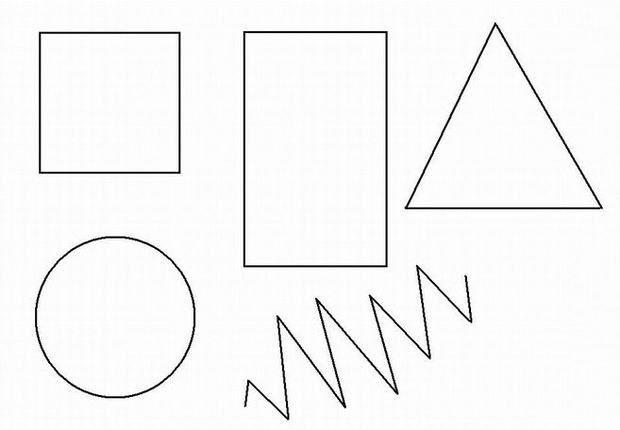 Инструкция: Внимательно посмотрите на представленные изображения. Выберите одно из них и прочтите результаты.КвадратЛюди — «Квадраты» терпеливы, упорны и невероятно усидчивы. Доводят начатое дело до конца. Благодаря этим качествам из них получаются отличные профи. Предпочитают стабильность и планирование своей деятельности. Они обожают выстраивать логические построения и схемы и ненавидят сюрпризы, нововведения и любые изменения привычной жизни.ПрямоугольникПрямоугольник считается временной, переходной формой. Обычно ее выбирают люди, которые в данный момент крайне недовольны собой и своей жизнью и желают изменить эту ситуацию к лучшему. «Там все есть для счастья, меня там только нет, но это значит, что я там буду» — вот девиз, под которым они действуют. Основные качества «Прямоугольников» — это любопытство, смелость и интерес ко всему новому. Они жаждут перемен всем сердцем и впитывают новые знания, как губка.Треугольник«Треугольники» всегда лидеры. Они энергичны, честолюбивы и практичны. Они расчетливы, амбициозны, не только знают, чего хотят, но и как этого добиться. На работе умеют весьма доходчиво убеждать руководство в собственной незаменимости. Убеждены в своей правоте, другие точки зрения считают неправилными. Они — сильные личности и опасные конкуренты.КругЧеловек — «Круг» умеет сопереживать и сочувствовать, он легко может представить себя на месте другого человека. Добрые и отзывчивые «Круги» могут ощущать себя счастливыми только в том случае, если все в порядке не только у них самих, но у их родных и друзей. «Круги» предпочитают не конфликтовать с окружающими, а «сглаживать» недоразумения, готовы идти на уступки.Зигзаг«Зигзаги» — личности творческие, оригинальные. Они предпочитают делать все по-своему, изобретая нестандартные ходы и решения. Среди этих оригиналов часто попадаются очень обаятельные люди. «Зигзаги» достаточно легко выходят из себя, а их настроение быстро меняется. Они прекрасно выступают перед публикой.Период: 18 марта 2021Объединение:«Содружество виртуозусов»ПОО: ГПОАУ ЯО ЯрПККоличество часов -2Педагог дополнительного образования:   Похвалина Татьяна Александровна№п/пНаименование темыСРССодержание заданияФорма           представления выполненного задания07.12. 2020Модуль «Занимательная психология»Тема «Темперамент. Характер. Деятельность и направленность личности. Способности (понятие, формирование, развитие, значение). Самооценка и уровень притязаний личности. Социально-психологические игры»2Изучить теоретический материал в презентациях.  https://disk.yandex.ru/i/sOfs5h71B0Gwgw https://disk.yandex.ru/i/mqqdJeRRl8DvuA 2. Выполнить тест на определение типа темперамента. Сравнить результаты теста с самонаблюдением.3. Выполнить тест на определение черт характера. Сравнить результаты теста с самонаблюдением.Определить тип своего темперамента. Определить черты своего характера.